(540) Изображение товарного знака, знака обслуживания 

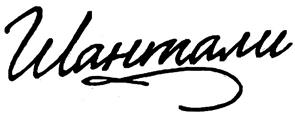 (732) Правообладатель: 
Общество с ограниченной ответственностью "Кондитерская фабрика "Мечта", 109052, Москва, ул.Смирновская, 10, стр.5 (RU) (750) Адрес для переписки: 
249035, Калужская область, г.Обнинск, а/я 5071, для патентного поверенного В.Н.Дельнова (511) Классы МКТУ и перечень товаров и/или услуг: 
30 - ароматизаторы; бадьян; бисквиты; блины; булки; ванилин; вафли; вермишель; вещества ароматические кофейные; вещества подслащивающие натуральные; вещества связующие для пищевого льда; гвоздика [пряность]; глюкоза пищевая; заменители кофе; изделия кондитерские мучные; изделия пирожковые; какао; какао-продукты; карамели; кондитерские изделия; конфеты; кофе; крекеры; лед пищевой; леденцы; марципаны; мед; мороженое; мята для кондитерских изделий; напитки какао-молочные; напитки кофейные; напитки на основе чая; напитки шоколадно-молочные; настои нелекарственные; патока; перец; печенье; пироги; попкорн; приправы; пряники; пряности; сладости; специи; хлеб; цикорий; чай; чай со льдом; шоколад; экстракт солодовый. 
35 - агентства по импорту-экспорту; агентства по коммерческой информации; анализ себестоимости; деловая экспертиза; демонстрация товаров; изучение рынка; информация деловая; исследования в области бизнеса; информация статистическая; консультации по вопросам организации и управления бизнесом; обработка текста; организация выставок в коммерческих или рекламных целей; оформление витрин; прогнозирование экономическое; продажа аукционная; продвижение товаров [для третьих лиц]; прокат офисного оборудования и аппаратов; распространение образцов; распространение рекламных материалов; распространение рекламных объявлений; реклама; рекламные агентства; сведения о деловых операциях; услуги снабженческие для третьих лиц [закупка и обеспечение предпринимателей товарами]. 
39 - доставка товаров; информация по вопросам перевозок; информация по хранению товаров на складах; перевозки автомобильные; переноска грузов; прокат автомобилей; прокат вагонов; прокат контейнеров для хранения товаров; прокат транспортных средств; работы погрузочно-разгрузочные; расфасовка продуктов; сдача в аренду гаражей; сдача в аренду крытых стоянок для транспортных средств; сдача в аренду складов; транспорт таксомоторный; упаковка товаров; услуги автостоянок; услуги транспортные; хранение товаров; хранение товаров на складах; экспедирование грузов. Извещения, касающиеся товарных знаков, знаков обслуживанияГосударственная регистрация договора об отчуждении исключительного права на товарный знак в отношении всех товаров и/или услуг (770) Прежний правообладатель: 
Общество с ограниченной ответственностью "Кондитерская фабрика "Мечта", 109052, Москва, ул.Смирновская, 10, стр.5 (RU) (732) Правообладатель: 
Общество с ограниченной ответственностью "МосТрестКондитер", 111024, Москва, 2-й Кабельный пр., д. 1 (RU) (750) Адрес для переписки: 
ООО ТИА «ВИС», Н.М. Родионову, Осенний бульвар, д. 11, 609 отд. связи, Москва, 121609 Дата и номер регистрации договора: 
15.03.2012 РД0096116 (580) Дата внесения изменений в Госреестр ТЗ: 15.03.2012 Опубликовано: 12.04.2012 Изменение наименования, фамилии, имени, отчества правообладателя и/или места нахождения или места жительства (732) Правообладатель: 
Общество с ограниченной ответственностью "МосТрестКондитер", 427620, Удмуртская республика, г. Глазов, ул. Драгунова, д. 41 (RU) (580) Дата внесения записи в Государственный реестр: 16.10.2015 Дата публикации извещения: 12.11.2015 Продление срока действия исключительного права на товарный знак (732) Правообладатель: 
Общество с ограниченной ответственностью "МосТрестКондитер", 427620, Удмуртская республика, г. Глазов, ул. Драгунова, д. 41 (RU) (186) Дата, до которой продлен срок действия исключительного права: 13.01.2026 (580) Дата внесения записи в Государственный реестр: 08.06.2016 Дата публикации извещения: 25.06.2016 Государственная регистрация договора об отчуждении исключительного права на товарный знак в отношении всех товаров и/или услуг Лицо, передающее исключительное право: 
Общество с ограниченной ответственностью "МосТрестКондитер", 427620, Удмуртская республика, г. Глазов, ул. Драгунова, д. 41 (RU) (732) Правообладатель: 
Общество с ограниченной ответственностью "МОСТРЕСТКОНДИТЕР", 427620, Удмуртская республика, г. Глазов, ул. Куйбышева, д.77, стр.1 (RU) (750) Адрес для переписки: 
ООО ТИА «ВИС», Осенний бульвар, д. 11, 609 отд. связи, Москва, 121609 Дата и номер государственной регистрации договора: 
09.06.2016 РД0199967 (580) Дата внесения записи в Государственный реестр: 09.06.2016 Дата публикации извещения: 25.06.2016 РОССИЙСКАЯ ФЕДЕРАЦИЯ



ФЕДЕРАЛЬНАЯ СЛУЖБА
ПО ИНТЕЛЛЕКТУАЛЬНОЙ СОБСТВЕННОСТИ,
ПАТЕНТАМ И ТОВАРНЫМ ЗНАКАМ 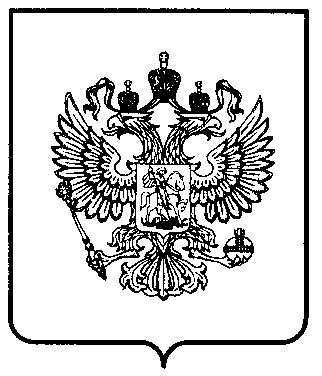 (190)RU(111)(111)326485 Товарные знаки, знаки обслуживания и наименования мест происхождения товаровТоварные знаки, знаки обслуживания и наименования мест происхождения товаровТоварные знаки, знаки обслуживания и наименования мест происхождения товаровТоварные знаки, знаки обслуживания и наименования мест происхождения товаровТоварные знаки, знаки обслуживания и наименования мест происхождения товаровТоварные знаки, знаки обслуживания и наименования мест происхождения товаровСтатус: действует (последнее изменение статуса: 09.06.2016) Статус: действует (последнее изменение статуса: 09.06.2016) Статус: действует (последнее изменение статуса: 09.06.2016) Статус: действует (последнее изменение статуса: 09.06.2016) Статус: действует (последнее изменение статуса: 09.06.2016) Статус: действует (последнее изменение статуса: 09.06.2016) Товарные знаки, знаки обслуживанияТоварные знаки, знаки обслуживанияТоварные знаки, знаки обслуживанияТоварные знаки, знаки обслуживанияТоварные знаки, знаки обслуживанияТоварные знаки, знаки обслуживания(111) Номер регистрации: 326485 (210) Номер заявки: 2006700295 (181) Дата истечения срока действия регистрации: 13.01.2016 (111) Номер регистрации: 326485 (210) Номер заявки: 2006700295 (181) Дата истечения срока действия регистрации: 13.01.2016 (111) Номер регистрации: 326485 (210) Номер заявки: 2006700295 (181) Дата истечения срока действия регистрации: 13.01.2016 (111) Номер регистрации: 326485 (210) Номер заявки: 2006700295 (181) Дата истечения срока действия регистрации: 13.01.2016 (220) Дата подачи заявки: 13.01.2006 Дата приоритета: 13.01.2006 (151) Дата регистрации: 17.05.2007 (450) Дата публикации: 25.06.2007 (220) Дата подачи заявки: 13.01.2006 Дата приоритета: 13.01.2006 (151) Дата регистрации: 17.05.2007 (450) Дата публикации: 25.06.2007 